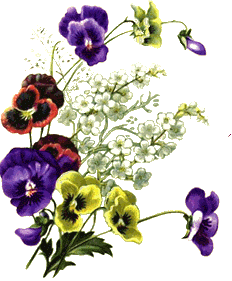 JÍDELNÍČEK SRBEČ 15. 4. – 18. 4. 2019  Pondělí         Polévka: zelňačka (1a)  15. 4.             Hl. jídlo: krupicová kaše se skořicí (1a,7)………………………………………………………………………………………………………………………………………. Úterý         Polévka: rajská s těstovinami (1a)  16. 4.         Hl. jídlo: cordon bleu, brambory (1a,1b,3,7)…………………………………………………………………………………………………………………………………………… Středa       Polévka: kuřecí vývar s drobením (1a,9) 17. 4.         Hl. jídlo: vepřové maso na kmíně, těstoviny (1a)……………………………………………………………………………………………………………………………………………Čtvrtek        Polévka: hráškový krém (7) 18. 4.          Hl. jídlo: jitrnicový prejt, brambory, kysané zelí (1a)……………………………………………………………………………………………………………………………………………Pátek          19. 4.                                 STÁTNÍ SVÁTEK……………………………………………………………………………………………………………………………………………Obsahuje alergeny: viz pokrmZměna jídelníčku vyhrazena!Přejeme dobrou chuť!Strava je určena k okamžité spotřebě!